DOPGUDSTJÄNST - 2016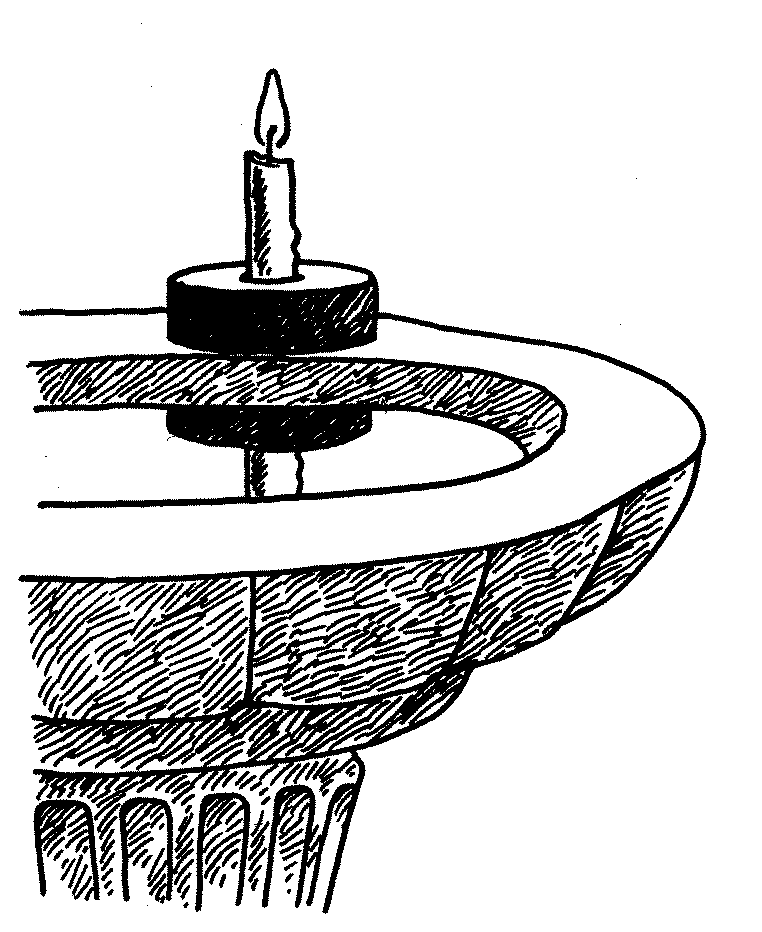 KlockringningProcession kan förekomma under klockringningen eller under inledande musik.Musik Kan utgåSamlingsordP: I (Guds:) Faderns och Sonens och den heliga Andens namn.Psalm
I dopgudstjänsten ingår minst två psalmer. Psalmernas placering är flexibel.
Inledningsord
Fast moment med något av inledningsorden.P: 	I dopet för Gud oss samman med Jesus Kristusoch ett liv tillsammans med honom.Det gör Gud med detta/dessa barn/dig/er som idag ska döpas.ellerP: 	Gud vill leva i gemenskap med oss. Med kärlek och glädje	tar Gud emot detta/dessa barn/dig/er som idag ska döpas.ellerP: 	Vi döps till gemenskap med Jesus Kristus,med alla som genom tidernaoch över hela jordenvill följa honom i liv och död,med hopp om uppståndelse.I dopet görs ingen skillnad mellan människor.Ingen är störst eller minst, först eller sist:alla är ett i Jesus Kristus.Tackbön		I momentet ingår namnfrågan som ställs till förälder (vid dop av barn)eller dopkandidat. Därefter beds gemensam tackbön, se nedan.Tackbön med föreslagna eller andra ord kan ledas av förälder eller annananhörig. Den första bönen kan t.ex. ledas av förälder. Den andra ochtredje bönen kan ledas av präst/fadder/annan eller bedjas gemensamtav församlingen. Tackbön är fakultativ vid dop av vuxna.P: Vilket namn har ni gett ert barn/Vilket är ditt namn?Förälder eller dopkandidaten svarar: NN.Prästen/Ledaren kan säga: Låt oss be.P/L: 	Gud (vi är här i förundran och tacksamhet över livet).Tack för NN.(Tack för NN.)Tack för det liv vi får dela med varandra.Tack för gåvan du ger och förtroendet du visar oss.Ge oss ömhet, fasthet och lugn.Hjälp oss att ge din kärlek vidaretill NN/henne/honom/de barn som vi fått ansvar för.	I Jesu namn.F: 	Amen.ellerP/L: 	Gud,tack för livet som du ger oss.Tack för NN.(Tack för NN.)Tack för din omsorg om henne/honom/dem.Välsigna dem som bär ansvar för henne/honom/dem(föräldrar, faddrar, släkt och vänner).Fyll dem med din kärlekså att de kan ge och ta emot ömhet och trygghet.Tack för det liv de får dela med varandra.I Jesu namn.F: 	Amen.ellerP/L: 	Barmhärtige Gud(du är med oss i liv och död).Vi tackar och ber för NN och (NN).Omslut henne/honom/demmed din kärlek.Tack för att vi i dopetförenas med Jesus Kristus.F: 	Amen.BibelläsningLäsning ur Mark 10 är ett fast moment vid dop av barn. Kan läsas vid dop av unga och vuxna. Prästen/Ledaren kan inleda med orden:
Låt oss höra evangeliet om Jesus och barnen.
P/L: Folk kom till Jesus med barn
för att han skulle röra vid dem.
Men lärjungarna visade bort dem.
När Jesus såg det blev han förargad och sade:
"Låt barnen komma hit till mig
och hindra dem inte:
Guds rike tillhör sådana som de.
Sannerligen, den som inte tar emot Guds rike som ett barn
kommer aldrig dit in."
Och han tog dem i famnen,
lade händerna på dem
och välsignade dem.
Mark 10:13-16
BefrielsebönBefrielsebön är ett fast moment. Präst, föräldrar, anhöriga, faddrar och andra kan lägga händerna på dopkandidatens huvud under bönen. Om handpåläggning förekommer kant.ex. följande sägas med referens till bibelläsningen ur Mark 10: Så gör vi nu med NN/detta barn/dessa barn.Prästen/Ledare kan inleda med orden:Låt oss be.P: 	Gud, du som ensam räddar från allt ont,befria NN från mörkrets makt,skriv hennes/hans namn i Livets bokoch bevara henne/honom i ditt ljus, nu och alltid.Ta emot korsets tecken (på din (+) panna,på din (+) mun och på ditt (+) hjärta).Jesus Kristus, den korsfäste och uppståndne, kallar digatt vara hans lärjunge.F: 	Amen.ellerP: 	Gud, du som helar världens brustenhet,bevara NN i din kärlek, nu och alltid.Ta emot korsets tecken (på din (+) panna,på din (+) mun och på ditt (+) hjärta).Jesus Kristus, den korsfäste och uppståndne,kallar dig att vara hans lärjunge.F: 	Amen.Psalm/musik  Kan utgåBibelläsning/arLäsning ur Matt 28 är ett fast moment i dopgudstjänsten. Prästen/Ledaren kan inleda med orden:Vi döper eftersom Jesus sa:P/L: 	Åt mig har getts all makt i himlen och på jorden.Gå därför ut och gör alla folk till lärjungar:döp dem i Faderns och Sonens och den heliga Andens namnoch lär dem att hålla alla de bud jag har gett er.Och jag är med er alla dagar till tidens slut.matt 28:18–20Ytterligare bibelläsning kan förekomma till exempel med de bibeltexter somföreslås på sid. 151.DoptalDoptal är ett fast moment, och föreslås hållas här eller efter dophandlingen och välkomnandet.Psalm/musik  Kan utgåDopbön
Dopbön är ett fast moment. Vatten hälls i dopfunten, om inte detta skett tidigare.P: 	Låt oss be.P:  Gud, vi tackar dig för att du i dopets källalåter det vatten strömma fram som ger världen liv.Tack för att du kommer med ditt ord och din Andetill henne/honom/dem som ska döpas.I Jesu Kristi namn.F: 	Amen.ellerP: 	Gud, du möter oss i Jesus Kristus.Vi tackar dig för att vifår ta emot dopet till syndernas förlåtelse.Kom med ditt ord och din Ande,och gör detta vatten till en nådens källa.F: 	Amen.ellerP: 	Gud,du som har förenat oss med dig,med varandraoch med hela din skapelse.Tack för att dopetger syndernas förlåtelseoch del i din Sons liv, död och uppståndelse.Tack för att du sänder din heliga Andetill henne/honom/demsom ska döpas.I Jesu Kristi namn.F: 	Amen.* TrosbekännelsenTrosbekännelsen är ett fast moment. Trosbekännelsen kan inledas med orden:P/L:	Låt oss stämma in i/förenas i den tro som vi döps till (ett tecken på vår samhörighet med Kristi världsvida kyrka):
F: 	Vi tror på Gud Fader allsmäktig,
himmelens och jordens skapare.

Vi tror ock på Jesus Kristus,
hans enfödde Son, vår Herre,
vilken är avlad av den helige Ande,
född av jungfrun Maria,
pinad under Pontius Pilatus,
korsfäst, död och begraven,
nederstigen till dödsriket,
på tredje dagen uppstånden igen ifrån de döda,
uppstigen till himmelen,
sittande på allsmäktig Gud Faders högra sida,
därifrån igenkommande till att döma levande och döda.

Vi tror ock på den helige Ande,
en helig, allmännelig kyrka,
de heligas samfund, syndernas förlåtelse,
de dödas uppståndelse och ett evigt liv.
Prästen kan fortsätta enligt något av följande alternativ: P: Vill ni att ert barn ska döpas / Vill du döpas till denna tro och vara en del av Kristi (världsvida) kyrka? Föräldrarna eller dopkandidaten svarar: JaellerP: 	Detta är den tro som vi döps till (i Kristi världsvida kyrka).I den får vi leva och döför att uppstå till evigt liv.* DophandlingenDophandlingen är ett fast moment. Vatten gjuts tre gånger över dopkandidatens huvud. Därefter lägger prästen handen på dopkandidatens huvud och fortsätter med bön om Anden.P: 	NN,jag döper digi Faderns och Sonens och den heliga Andens namn.Livets Gud,uppfyll NN med din heliga Ande,och hjälp henne/honomatt dag för dag leva i sitt dop.VälkomnandeVälkomnande är ett fast moment, med föreslagna eller andra ord. Dopljus kan överlämnas.P/L: 	Jesus sade: Den som i mitt namn tar emot ett sådant barntar emot mig. 	NN, vi välkomnar dig/eri Kristi kyrka/i … församling, en del av kyrkan i världen,och tar emot dig/er med kärlek och förväntan.Till föräldrar och/eller vårdnadshavare (och faddrar):(Det är församlingens och er uppgift som föräldrar och faddraratt visa omsorg och be för henne/honom/dem.)Dopljus kan tändas. Följande eller liknande ord kan sägas:Ta emot detta/dessa ljus.Det/de är en påminnelse om Jesus som sa:Jag är världens ljus.Den som följer mig ska inte vandra i mörkretutan ha livets ljus.DOPTAL Doptal är ett fast moment och föreslås hållas här eller efter bibelläsning(före trosbekännelsen).Psalm/musik  Kan utgå

FörbönFörbön är ett fast moment med föreslagen eller annan förbön. Präst eller förbönsledare kan säga:Låt oss be.P/L: 	Kan sjungas: 
Gud, skapare av himmel och jorddu ger liv och Ande.Vi ber till dig för NN/demsom du har tagit emot i dopet.Bevara henne/honom/dem med din Andefrån att gå vilse i en farlig värld.Låt henne/honom/dem upptäcka allt mer av dig.Skydda henne/honom/dem i liv och död och i evighet.Hjälp oss att i glädje och förtröstange henne/honom/dem trygghet och närhet.I Jesu namn.F: 	Amen.ellerP/L: 	Livets Gud, vi samlar alla våra goda tankar,allt vi önskar för NN, och ber:Låt henne/honom/dem leva i trooch växa i trygghet och gemenskapGe henne/honom/dem hopp och mod när livet är svårt,kraft att stå upp för andraoch nåden att känna sig buren.I Jesu namn.F: 	Amen.ellerP/L: 	Gud, vi ber för NN.Var henne/honom nära.Hjälp henne/honom att hämta kraft i kyrkans gemenskap.Vi ber för (föräldrar, syskon, faddrar, släkt och vänner).Fyll dem med kärlekså att de kan ge henne/honom/dem omsorg och trygghet.Låt oss alla leva i vårt dopoch växa i tro, hopp och kärlek.I Jesu namn. F: 	Amen.Herrens bön Herrens bön är ett fast moment. Prästen/Ledaren kan säga: Låt oss be Herrens bön.F: 	Vår Fader, du som är i himlen.
Låt ditt namn bli helgat.
Låt ditt rike komma.
Låt din vilja ske på jorden så som i himlen.
Ge oss i dag det bröd vi behöver.
Och förlåt oss våra skulder
liksom vi har förlåtit dem som står i skuld till oss.
Och utsätt oss inte för prövning
utan rädda oss från det onda.
Ditt är riket
din är makten och äran
i evighet.  Amen.* Välsignelsen  Välsignelsen är ett fast moment.P: 	Herren välsigne er och bevare er.
Herren låte sitt ansikte lysa över er och vare er nådig.
Herren vände sitt ansikte till er och give er frid.
I (Guds:) Faderns och Sonens (+) och den heliga Andens namn.F:	Amen.
PsalmSändningsordP/L: 	Dopets Gud är med oss alla dagar.
F: 	Låt oss leva i tillit och förväntan.
P: 	Dopets Gud välsignar oss.
F: 	Låt oss bli till välsignelse.
P: 	Dopets Gud älskar oss.
F: 	Låt oss vandra i kärlek.MusikTips på psalmer:Lyssna gärna här!http://www.svenskakyrkan.se/dopsajten/tips-pa-psalmerPsalm   21 - Måne och sol	
Psalm 248 - Tryggare kan ingen vara
Psalm 258 - O liv som blev tänt
Psalm 381 - Gud har en famn
Psalm 383 - Med vår glädje över livets underPsalm 385 - I Jesu Kristi namn vi berPsalm 386 - Upp ur vilda, djupa vattenPsalm 606 - Det gungar så fintPsalm 607 - Jag är hos dig, min GudPsalm 744 - Barn och stjärnorPsalm 791 – Du vet väl om att du är värdefullPsalm 900 - Barnet döps i nådens havPsalm 901 - Lilla liv	Psalm 928 - Sov du lillaPsalm 929 - När du går från dopets källa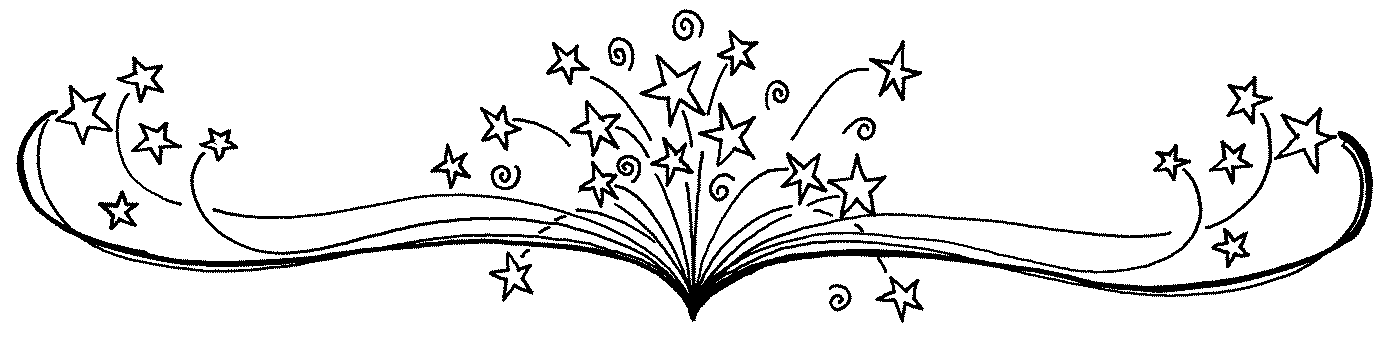 LänkarNär du får barn – Dop Församlingens dopsida
http://www.svenskakyrkan.se/krokom/dopVi vill gärna få döpa ert barnInför dopet
http://www.svenskakyrkan.se/krokom/vi-vill-garna-dopa-ert-barn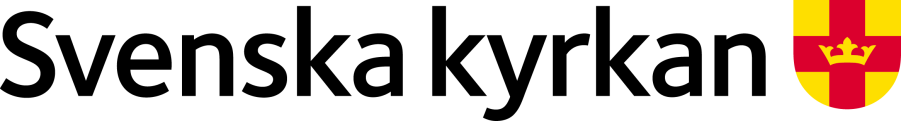 